     ΘΕΜΑ:  Πρόσκληση σε κατεπείγουσα συνεδρίαση Διοικητικού  Συμβουλίου (Άρθρο 67, Ν.3852/10)   Σύμφωνα με τις διατάξεις του αρθ.67 παρ.5 του Ν.3852/2010 (Νέα Αρχιτεκτονική της Αυτοδιοίκησης και της Αποκεντρωμένης Διοίκησης - Πρόγραμμα Καλλικράτης) σας καλούμε σε έκτακτη συνεδρίαση  (11η )  που θα γίνει στο γραφείο  του Δημοτικού Λιμενικού Ταμείου  Κεφ/νίας -Ιθάκης  στις 21  Οκτωβρίου   2019, ημέρα   Δευτέρα      και ώρα 12.30 μ.μ.  με τα παρακάτω έκτακτα θέματα  ημερήσιας διάταξης:Ορισμός νέου Μέλους στην σύσταση του  Δ.Σ.  (νέος  Λιμενάρχης ) ΕΙΣ: ΠρόεδροςΑποδοχή ορισμού Ειδικού Ταμία  από το Δήμο Αργοστολίου για τις ανάγκες  του ΔΛΤΚΙ.           ΕΙΣ: ΠρόεδροςΕκπρόσωπος του Φορέα μας στο έργο Λιμάνι Πισαετού ΙθάκηςΕΙΣ: Πρόεδρος       4) Έγκριση  2ου ΑΠΕ έργου «Αξιοποίηση Λιμενικής ζώνης Κυανής Ακτής»      ΕΙΣ: Πρόεδρος5)Παροχή γνώμης επί της  μελέτης «Προγραμματικού Σχεδίου (master plan) του Λιμένα ΑργοστολίουΕΙΣ: Πρόεδρος6)Αιτήματα  Λιμενικής Αρχής Κεφ/νίας για  επισκευή πλωτού σκάφους και αναγόμωση  πυροσβεστήρωνΕΙΣ: Πρόεδρος7) Τροποποίηση 4η  του  Προϋπολογισμού μας  οικ. Έτους 2019 ΕΙΣ: Πρόεδρος8)  Προσθήκη λάστιχων παραβολής  επί υφιστάμενων κρίκων  στο λιμάνι ΑργοστολίουΕΙΣ: Πρόεδρος9) Επικαιροποίηση  αποφάσεων παραχωρήσεων χώρων  Φισκάρδου.             ΕΙΣ: Πρόεδρος   Η Συνεδρίαση κρίνεται κατεπείγουσα καθόσον προέκυψαν θέματα που πρέπει να συζητηθούν και αφορούν την άμεση λειτουργία του Φορέα μας.                                                                                               Ο    ΠρόεδροςΚοιν. Δήμο Αργοστολίου                                                                                                            Αλέξανδρος Μοσχονάς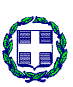 ΕΛΛΗΝΙΚΗ ΔΗΜΟΚΡΑΤΙΑNOMOΣ  ΚΕΦΑΛΛΗΝΙΑΣΔΗΜΟΣ ΚΕΦΑΛΛΟΝΙΑΣΔHMOTIKO ΛΙΜΕΝΙΚΟ ΤΑΜΕΙΟ ΚΕΦΑΛΛΗΝΙΑΣ-ΙΘΑΚΗΣΕΛΛΗΝΙΚΗ ΔΗΜΟΚΡΑΤΙΑNOMOΣ  ΚΕΦΑΛΛΗΝΙΑΣΔΗΜΟΣ ΚΕΦΑΛΛΟΝΙΑΣΔHMOTIKO ΛΙΜΕΝΙΚΟ ΤΑΜΕΙΟ ΚΕΦΑΛΛΗΝΙΑΣ-ΙΘΑΚΗΣΕΛΛΗΝΙΚΗ ΔΗΜΟΚΡΑΤΙΑNOMOΣ  ΚΕΦΑΛΛΗΝΙΑΣΔΗΜΟΣ ΚΕΦΑΛΛΟΝΙΑΣΔHMOTIKO ΛΙΜΕΝΙΚΟ ΤΑΜΕΙΟ ΚΕΦΑΛΛΗΝΙΑΣ-ΙΘΑΚΗΣΕΛΛΗΝΙΚΗ ΔΗΜΟΚΡΑΤΙΑNOMOΣ  ΚΕΦΑΛΛΗΝΙΑΣΔΗΜΟΣ ΚΕΦΑΛΛΟΝΙΑΣΔHMOTIKO ΛΙΜΕΝΙΚΟ ΤΑΜΕΙΟ ΚΕΦΑΛΛΗΝΙΑΣ-ΙΘΑΚΗΣΕΛΛΗΝΙΚΗ ΔΗΜΟΚΡΑΤΙΑNOMOΣ  ΚΕΦΑΛΛΗΝΙΑΣΔΗΜΟΣ ΚΕΦΑΛΛΟΝΙΑΣΔHMOTIKO ΛΙΜΕΝΙΚΟ ΤΑΜΕΙΟ ΚΕΦΑΛΛΗΝΙΑΣ-ΙΘΑΚΗΣ   ΟΡΘΗ   ΕΠΑΝΑΛΗΨΗ   ΟΡΘΗ   ΕΠΑΝΑΛΗΨΗΕΛΛΗΝΙΚΗ ΔΗΜΟΚΡΑΤΙΑNOMOΣ  ΚΕΦΑΛΛΗΝΙΑΣΔΗΜΟΣ ΚΕΦΑΛΛΟΝΙΑΣΔHMOTIKO ΛΙΜΕΝΙΚΟ ΤΑΜΕΙΟ ΚΕΦΑΛΛΗΝΙΑΣ-ΙΘΑΚΗΣΕΛΛΗΝΙΚΗ ΔΗΜΟΚΡΑΤΙΑNOMOΣ  ΚΕΦΑΛΛΗΝΙΑΣΔΗΜΟΣ ΚΕΦΑΛΛΟΝΙΑΣΔHMOTIKO ΛΙΜΕΝΙΚΟ ΤΑΜΕΙΟ ΚΕΦΑΛΛΗΝΙΑΣ-ΙΘΑΚΗΣΕΛΛΗΝΙΚΗ ΔΗΜΟΚΡΑΤΙΑNOMOΣ  ΚΕΦΑΛΛΗΝΙΑΣΔΗΜΟΣ ΚΕΦΑΛΛΟΝΙΑΣΔHMOTIKO ΛΙΜΕΝΙΚΟ ΤΑΜΕΙΟ ΚΕΦΑΛΛΗΝΙΑΣ-ΙΘΑΚΗΣΕΛΛΗΝΙΚΗ ΔΗΜΟΚΡΑΤΙΑNOMOΣ  ΚΕΦΑΛΛΗΝΙΑΣΔΗΜΟΣ ΚΕΦΑΛΛΟΝΙΑΣΔHMOTIKO ΛΙΜΕΝΙΚΟ ΤΑΜΕΙΟ ΚΕΦΑΛΛΗΝΙΑΣ-ΙΘΑΚΗΣΕΛΛΗΝΙΚΗ ΔΗΜΟΚΡΑΤΙΑNOMOΣ  ΚΕΦΑΛΛΗΝΙΑΣΔΗΜΟΣ ΚΕΦΑΛΛΟΝΙΑΣΔHMOTIKO ΛΙΜΕΝΙΚΟ ΤΑΜΕΙΟ ΚΕΦΑΛΛΗΝΙΑΣ-ΙΘΑΚΗΣΑργοστόλι18-10-19Ιωάννου ΜεταξάΤηλ:276102824127610282412761028241Τ.Κ. 281 00 276102654127610265412761026541Αριθ. Πρωτ.Οικ. 2942ΑργοστόλιFax:276102824127610282412761028241ΠΡΟΣ Διοικητικό ΣυμβούλιοΔιοικητικό ΣυμβούλιοΔιοικητικό Συμβούλιο